Chile - 2019/2020Santiago - Tierra Atacama Hotel & Spa6 dias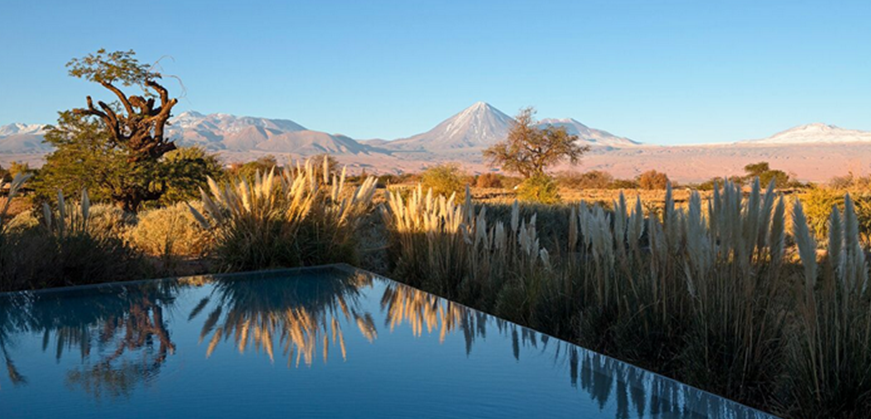 O cenário é único no mundo: o impressionante altiplano do Deserto de Atacama e seus cânions, lagos, salares, gêiseres, dunas e piscinas termais. Criado para oferecer o máximo em conforto, hospitalidade e serviços, o Tierra Atacama integra-se harmoniosamente à paisagem espetacular e à cultura andina e ainda convida a uma programação recheada de explorações e esporte na natureza. Uma aventura num dos destinos mais inóspitos e maravilhosos da terra, com sabor de elegância, privacidade e todas as comodidades de última geração.1º dia - SantiagoChegada a Santiago. Recepção e traslado privativo ao hotel. Capital do Chile, Santiago está localizada na zona central do país, rodeada pela majestosa cordilheira dos Andes. Sugerimos passeio privativo para conhecer a cidade e seus principais atrativos, como: o Clube Hípico - um dos hipódromos mais bonitos da América do Sul, a antiga Escola Militar, o Parque O’Higgins, os Cerros San Cristóbal e Santa Lucia - local de fundação da cidade há 500 anos, o Palácio Presidencial de La Moneda, a Corte Suprema, o antigo Prédio do Congresso, a Praça de Armas, o Museu de Arte, os bairros históricos e os shoppings do moderno bairro de Providencia e Las Condes. Hospedagem por 1 noite, com café da manhã.2º dia - Santiago - Calama - San Pedro de AtacamaApós café da manhã, traslado privativo ao aeroporto para embarque com destino a Calama. Chegada, recepção e traslado regular ao hotel. Hospedagem por 4 noites, com todas as refeições.3º ao 5º dia - San Pedro de AtacamaDias livres para desfrutar da estrutura e todas as atividades que o hotel oferece, tais como: explorações diárias aos lugares místicos do deserto - Vale de la Luna, Salar de Atacama e Geiseres del Tatio. Livre acesso ao spa, sauna, piscina aquecida coberta com hidromassagem, jatos e cascata, com maravilhosa vista para o Vulcão Licancabur.6º dia - San Pedro de Atacama - Calama  Em horário a ser determinado, traslado regular ao aeroporto - oferecido pelo próprio hotel.Preço do Roteiro Terrestre, por pessoa em US$*Programas de Natal e Reveillon:Hospedagem de, no mínimo, 5 noites entre o período de 20 dez e 2 jan de cada ano. Observação:Os hotéis mencionados acima incluem taxas locais.O critério internacional de horários de entrada e saída dos hotéis, normalmente é:Check-in: 14h00 e 15h00			Check-out: 11h00 e 12h00O roteiro inclui:1 noite em Santiago4 noites em San Pedro de AtacamaCafé da manhã diárioTodas as refeições em San Pedro de AtacamaOpen bar, com bebidas, sucos, vinho da casa, licores e cerveja - exceto vinhos e bebidas alcoólicas Premium2 explorações de meio dia ou 1 de dia inteiro, com guias bilínguesLivre acesso às piscinas, saunas e jacuzzisTraslados regulares aeroporto de Calama/hotel/aeroporto - oferecidos pelo próprio hotelTraslados privativos em Santiago - acompanhado por guia em idioma português O roteiro não inclui:Passagem aérea Despesas com documentos e vistosDespesas de caráter pessoal, gorjetas, telefonemas, etc.Qualquer item que não esteja no programaDocumentação necessária para portadores de passaporte brasileiro:Passaporte: com validade mínima de 6 meses ou carteira de identidade original e em bom estado de conservação (não é válido carteira de habilitação ou classista)Visto: não é necessário visto para o ChileVacina: não é necessário 
 CIDADEHOTELCATEGORIATIPO DE APTONOITESSantiagoThe Ritz-CarltonLuxoDeluxe1San Pedro de AtacamaTierra Atacama Hotel & SpaLuxoSuperior4VALIDADEaté 28 fev 191 mar a 30 abr 191 jul a 30 set 191 mai a 30 jun 191 a 31 out 191 nov 19 a 29 fev 20Apto DuploUS$ 3.534US$ 3.300US$ 3.200US$ 3.100US$ 3.750Valores informativos sujeitos a disponibilidade e alteração de valores até a confirmação. Preços finais somente serão confirmados na efetivação da reserva. Não são válidos para períodos de feiras, feriados, Natal e Reveillon, estando  sujeitos a políticas e condições diferenciadas.Valores em dólares americanos por pessoa, sujeitos à disponibilidade e alteração sem aviso prévio.22/02/2018